사진첨부사진첨부이름의사의사의사(전문분야)(전문분야)(전문분야)사진첨부사진첨부영문이름생년월일생년월일/    /    나이 (만)사진첨부사진첨부휴대폰전화번호전화번호전화번호사진첨부사진첨부E - mail성별성별성별사진첨부사진첨부주소사진첨부사진첨부지원MD 특별과정MD 특별과정MD 특별과정MD 특별과정MD 특별과정MD 특별과정MD 특별과정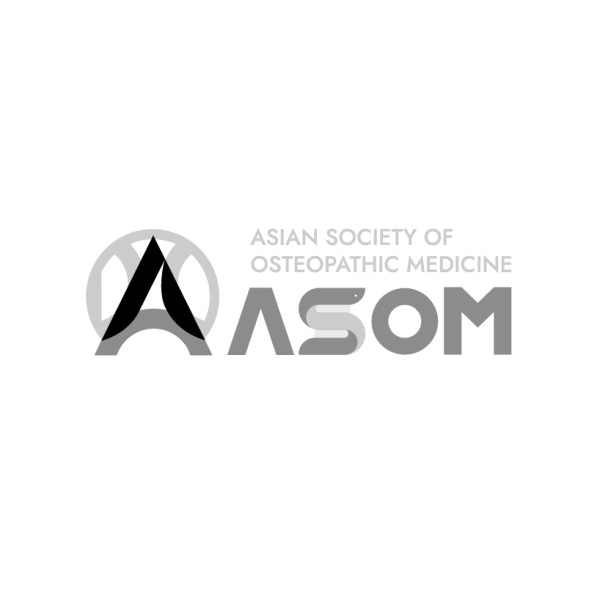 학력사항 (최종학력: 대학교~ 대학원)학력사항 (최종학력: 대학교~ 대학원)학력사항 (최종학력: 대학교~ 대학원)학력사항 (최종학력: 대학교~ 대학원)학력사항 (최종학력: 대학교~ 대학원)학력사항 (최종학력: 대학교~ 대학원)학력사항 (최종학력: 대학교~ 대학원)학력사항 (최종학력: 대학교~ 대학원)학력사항 (최종학력: 대학교~ 대학원)학력사항 (최종학력: 대학교~ 대학원)학력사항 (최종학력: 대학교~ 대학원)재학기간학교명 및 전공학교명 및 전공학교명 및 전공학교명 및 전공학교명 및 전공구분구분구분구분학위최근의료인 경력사항최근의료인 경력사항최근의료인 경력사항최근의료인 경력사항최근의료인 경력사항최근의료인 경력사항최근의료인 경력사항최근의료인 경력사항최근의료인 경력사항최근의료인 경력사항최근의료인 경력사항기간기간활동 내용 (근무, 개업의등)활동 내용 (근무, 개업의등)활동 내용 (근무, 개업의등)활동 내용 (근무, 개업의등)직위직위직위직위기관 및 장소최근 교육 및 연수 사항최근 교육 및 연수 사항최근 교육 및 연수 사항최근 교육 및 연수 사항최근 교육 및 연수 사항최근 교육 및 연수 사항최근 교육 및 연수 사항최근 교육 및 연수 사항최근 교육 및 연수 사항최근 교육 및 연수 사항최근 교육 및 연수 사항기간기간과정명과정명과정명과정명과정명기관기관기관기관자기기소개(개인스토리, 강의목적, 요청사항 등. ASOM에서는 한분 한분의 모든 뜻이 이루어 지도록 돕고자 합니다)자기기소개(개인스토리, 강의목적, 요청사항 등. ASOM에서는 한분 한분의 모든 뜻이 이루어 지도록 돕고자 합니다)자기기소개(개인스토리, 강의목적, 요청사항 등. ASOM에서는 한분 한분의 모든 뜻이 이루어 지도록 돕고자 합니다)자기기소개(개인스토리, 강의목적, 요청사항 등. ASOM에서는 한분 한분의 모든 뜻이 이루어 지도록 돕고자 합니다)자기기소개(개인스토리, 강의목적, 요청사항 등. ASOM에서는 한분 한분의 모든 뜻이 이루어 지도록 돕고자 합니다)자기기소개(개인스토리, 강의목적, 요청사항 등. ASOM에서는 한분 한분의 모든 뜻이 이루어 지도록 돕고자 합니다)자기기소개(개인스토리, 강의목적, 요청사항 등. ASOM에서는 한분 한분의 모든 뜻이 이루어 지도록 돕고자 합니다)자기기소개(개인스토리, 강의목적, 요청사항 등. ASOM에서는 한분 한분의 모든 뜻이 이루어 지도록 돕고자 합니다)자기기소개(개인스토리, 강의목적, 요청사항 등. ASOM에서는 한분 한분의 모든 뜻이 이루어 지도록 돕고자 합니다)자기기소개(개인스토리, 강의목적, 요청사항 등. ASOM에서는 한분 한분의 모든 뜻이 이루어 지도록 돕고자 합니다)자기기소개(개인스토리, 강의목적, 요청사항 등. ASOM에서는 한분 한분의 모든 뜻이 이루어 지도록 돕고자 합니다)의료 면허증 (라이센스) 및 자격증 / *증빙서류 원본복사본 제출 (FAX 추천, 이메일 첨부 가능)의료 면허증 (라이센스) 및 자격증 / *증빙서류 원본복사본 제출 (FAX 추천, 이메일 첨부 가능)의료 면허증 (라이센스) 및 자격증 / *증빙서류 원본복사본 제출 (FAX 추천, 이메일 첨부 가능)의료 면허증 (라이센스) 및 자격증 / *증빙서류 원본복사본 제출 (FAX 추천, 이메일 첨부 가능)의료 면허증 (라이센스) 및 자격증 / *증빙서류 원본복사본 제출 (FAX 추천, 이메일 첨부 가능)의료 면허증 (라이센스) 및 자격증 / *증빙서류 원본복사본 제출 (FAX 추천, 이메일 첨부 가능)의료 면허증 (라이센스) 및 자격증 / *증빙서류 원본복사본 제출 (FAX 추천, 이메일 첨부 가능)의료 면허증 (라이센스) 및 자격증 / *증빙서류 원본복사본 제출 (FAX 추천, 이메일 첨부 가능)의료 면허증 (라이센스) 및 자격증 / *증빙서류 원본복사본 제출 (FAX 추천, 이메일 첨부 가능)의료 면허증 (라이센스) 및 자격증 / *증빙서류 원본복사본 제출 (FAX 추천, 이메일 첨부 가능)의료 면허증 (라이센스) 및 자격증 / *증빙서류 원본복사본 제출 (FAX 추천, 이메일 첨부 가능)취득일취득일면허증/자격증면허증/자격증면허증/자격증면허증/자격증면허증/자격증등급등급발행처발행처위에 기재한 사항은 사실과 틀림이 없습니다.2020년    월      일성명 :          (인)  위에 기재한 사항은 사실과 틀림이 없습니다.2020년    월      일성명 :          (인)  위에 기재한 사항은 사실과 틀림이 없습니다.2020년    월      일성명 :          (인)  위에 기재한 사항은 사실과 틀림이 없습니다.2020년    월      일성명 :          (인)  위에 기재한 사항은 사실과 틀림이 없습니다.2020년    월      일성명 :          (인)  위에 기재한 사항은 사실과 틀림이 없습니다.2020년    월      일성명 :          (인)  위에 기재한 사항은 사실과 틀림이 없습니다.2020년    월      일성명 :          (인)  위에 기재한 사항은 사실과 틀림이 없습니다.2020년    월      일성명 :          (인)  위에 기재한 사항은 사실과 틀림이 없습니다.2020년    월      일성명 :          (인)  위에 기재한 사항은 사실과 틀림이 없습니다.2020년    월      일성명 :          (인)  위에 기재한 사항은 사실과 틀림이 없습니다.2020년    월      일성명 :          (인)  